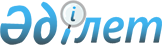 О признании утратившим силу решение акима Абайского района от 22 января 2020 года № 2 "Об объявлении чрезвычайной ситуации природного характера"Решение акима Абайского района Восточно-Казахстанской области от 24 января 2020 года № 3. Зарегистрировано Департаментом юстиции Восточно-Казахстанской области 27 января 2020 года № 6704
      Примечание ИЗПИ.

      В тексте документа сохранена пунктуация и орфография оригинала.
      В соответствии со статьей 37 Закона Республики Казахстан от 23 января 2001 года "О местном государственном управлении и самоуправлении в Республике Казахстан", подпунктом 4) пункта 2 статьи 46 Закона Республики Казахстан от 6 апреля 2016 года "О правовых актах", аким Абайского района РЕШИЛ: 
      1. Признать утратившим силу решение акима Абайского района от 22 января 2020 года № 2 "Об объявлении чрезвычайной ситуации природного характера" (зарегистрировано в Реестре государственной регистрации нормативных правовых актов от 23 января 2020 года за № 6697).
      2. Государственному учреждению "Аппарат акима Абайского района" в установленном законодательством Республики Казахстан порядке обеспечить:
      1) государственную регистрацию настоящего решения в органах юстиции;
      2) в течении десяти календарных дней после государственной регистрации настоящего решения направление его копии на официальное опубликование в периодические печатные издания, распространяемые на территории Абайского района;
      3) размещение настоящего решения на интернет-ресурсе акимата Абайского района после его официального опубликования.
      3. Контроль за исполнением настоящего решения оставляю за собой.
      4. Настоящее решение вводится в действие по истечении десяти календарных дней после дня его первого официального опубликования.
					© 2012. РГП на ПХВ «Институт законодательства и правовой информации Республики Казахстан» Министерства юстиции Республики Казахстан
				
      Аким района 

Ж. Байсабыров
